FORMULÁRIO PARA GESTEC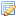 Adubação para culturas anuais: recomendações de dosagens de fertilizantes para aumento da produtividade no CerradoAdubação para culturas anuais: recomendações de dosagens de fertilizantes para aumento da produtividade no CerradoAdubação para culturas anuais: recomendações de dosagens de fertilizantes para aumento da produtividade no CerradoAdubação para culturas anuais: recomendações de dosagens de fertilizantes para aumento da produtividade no CerradoProcessoProcessoProcessoProcessoProcessoProcessoProcesso/prática agropecuáriaProcesso/prática agropecuáriaProcesso/prática agropecuáriaProcesso/prática agropecuáriaProcesso/prática agropecuáriaProcesso/prática agropecuáriaFinalizadaFinalizadaFinalizadaFinalizadaFinalizadaFinalizadaFinalizadaFinalizadaFinalizadaFinalizadaEmbrapa CerradosEmbrapa CerradosEmbrapa CerradosNão passível de proteçãoNãoNãoBesouro para controle biológico da Mosca-dos-chifresBesouro para controle biológico da Mosca-dos-chifresBesouro para controle biológico da Mosca-dos-chifresBesouro para controle biológico da Mosca-dos-chifresBesouro para controle biológico da Mosca-dos-chifresBesouro para controle biológico da Mosca-dos-chifresProdutoProdutoProdutoProdutoProdutoProdutoAgente de controle biológicoAgente de controle biológicoAgente de controle biológicoAgente de controle biológicoAgente de controle biológicoAgente de controle biológicoAgente de controle biológicoAgente de controle biológicoAgente de controle biológicoAgente de controle biológicoFinalizadaFinalizadaFinalizadaEmbrapa CerradosNão passível de proteçãoNão passível de proteçãoSimSimCapacitação sobre produção de mudas e plantio de Eucalipto sp. no CerradoCapacitação sobre produção de mudas e plantio de Eucalipto sp. no CerradoCapacitação sobre produção de mudas e plantio de Eucalipto sp. no CerradoCapacitação sobre produção de mudas e plantio de Eucalipto sp. no CerradoCapacitação sobre produção de mudas e plantio de Eucalipto sp. no CerradoCapacitação sobre produção de mudas e plantio de Eucalipto sp. no CerradoServiçoServiçoServiçoServiçoServiçoServiçoTreinamento/CapacitaçãoTreinamento/CapacitaçãoTreinamento/CapacitaçãoTreinamento/CapacitaçãoTreinamento/CapacitaçãoTreinamento/CapacitaçãoTreinamento/CapacitaçãoTreinamento/CapacitaçãoTreinamento/CapacitaçãoTreinamento/CapacitaçãoFinalizadaFinalizadaFinalizadaEmbrapa CerradosNão passível de proteçãoNão passível de proteçãoNãoNão1980198019801980Capim Andropogon - PlanaltinaCapim Andropogon - PlanaltinaCapim Andropogon - PlanaltinaCapim Andropogon - PlanaltinaCapim Andropogon - PlanaltinaCapim Andropogon - PlanaltinaProdutoProdutoProdutoProdutoProdutoProdutoCultivarCultivarCultivarCultivarCultivarCultivarCultivarCultivarCultivarCultivarFinalizadaFinalizadaFinalizadaEmbrapa CerradosNão passível de proteçãoNão passível de proteçãoNãoNãoCorreção da acidez superficial do solo no Cerrado: recomendação para utilização de calcárioCorreção da acidez superficial do solo no Cerrado: recomendação para utilização de calcárioCorreção da acidez superficial do solo no Cerrado: recomendação para utilização de calcárioCorreção da acidez superficial do solo no Cerrado: recomendação para utilização de calcárioCorreção da acidez superficial do solo no Cerrado: recomendação para utilização de calcárioCorreção da acidez superficial do solo no Cerrado: recomendação para utilização de calcárioProcessoProcessoProcessoProcessoProcessoProcessoProcesso/prática agropecuáriaProcesso/prática agropecuáriaProcesso/prática agropecuáriaProcesso/prática agropecuáriaProcesso/prática agropecuáriaProcesso/prática agropecuáriaProcesso/prática agropecuáriaProcesso/prática agropecuáriaProcesso/prática agropecuáriaProcesso/prática agropecuáriaFinalizadaFinalizadaFinalizadaEmbrapa CerradosNão passível de proteçãoNão passível de proteçãoNãoNão1981198119811981Fixação biológica de nitrogênio na cultura da sojaFixação biológica de nitrogênio na cultura da sojaFixação biológica de nitrogênio na cultura da sojaFixação biológica de nitrogênio na cultura da sojaFixação biológica de nitrogênio na cultura da sojaFixação biológica de nitrogênio na cultura da sojaProdutoProdutoProdutoProdutoProdutoProdutoInoculanteInoculanteInoculanteInoculanteInoculanteInoculanteInoculanteInoculanteInoculanteInoculanteFinalizadaFinalizadaFinalizadaEmbrapa CerradosNãoNão1996199619961996Gesso agrícola na soja no CerradoGesso agrícola na soja no CerradoGesso agrícola na soja no CerradoGesso agrícola na soja no CerradoGesso agrícola na soja no CerradoGesso agrícola na soja no CerradoProcessoProcessoProcessoProcessoProcessoProcessoProcesso/prática agropecuáriaProcesso/prática agropecuáriaProcesso/prática agropecuáriaProcesso/prática agropecuáriaProcesso/prática agropecuáriaProcesso/prática agropecuáriaProcesso/prática agropecuáriaProcesso/prática agropecuáriaProcesso/prática agropecuáriaProcesso/prática agropecuáriaFinalizadaFinalizadaFinalizadaEmbrapa CerradosNão passível de proteçãoNão passível de proteçãoNãoNão1996199619961996Gesso agrícola no café no CerradoGesso agrícola no café no CerradoGesso agrícola no café no CerradoGesso agrícola no café no CerradoGesso agrícola no café no CerradoGesso agrícola no café no CerradoProcessoProcessoProcessoProcessoProcessoProcessoProcesso/prática agropecuáriaProcesso/prática agropecuáriaProcesso/prática agropecuáriaProcesso/prática agropecuáriaProcesso/prática agropecuáriaProcesso/prática agropecuáriaProcesso/prática agropecuáriaProcesso/prática agropecuáriaProcesso/prática agropecuáriaProcesso/prática agropecuáriaFinalizadaFinalizadaFinalizadaEmbrapa CerradosNão passível de proteçãoNão passível de proteçãoNãoNão1996199619961996Gesso agrícola no milho no CerradoGesso agrícola no milho no CerradoGesso agrícola no milho no CerradoGesso agrícola no milho no CerradoGesso agrícola no milho no CerradoGesso agrícola no milho no CerradoProcessoProcessoProcessoProcessoProcessoProcessoProcesso/prática agropecuáriaProcesso/prática agropecuáriaProcesso/prática agropecuáriaProcesso/prática agropecuáriaProcesso/prática agropecuáriaProcesso/prática agropecuáriaProcesso/prática agropecuáriaProcesso/prática agropecuáriaProcesso/prática agropecuáriaProcesso/prática agropecuáriaFinalizadaFinalizadaFinalizadaEmbrapa CerradosNão passível de proteçãoNão passível de proteçãoNãoNão2008200820082008Maracujá - BRS Gigante Amarelo (BRS GA1)Maracujá - BRS Gigante Amarelo (BRS GA1)Maracujá - BRS Gigante Amarelo (BRS GA1)Maracujá - BRS Gigante Amarelo (BRS GA1)Maracujá - BRS Gigante Amarelo (BRS GA1)Maracujá - BRS Gigante Amarelo (BRS GA1)ProdutoProdutoProdutoProdutoProdutoProdutoCultivarCultivarCultivarCultivarCultivarCultivarCultivarCultivarCultivarCultivarFinalizadaFinalizadaFinalizadaEmbrapa CerradosProtegidaProtegidaNãoNão2008200820082008Maracujá - BRS Ouro Vermelho (BRS OV1)Maracujá - BRS Ouro Vermelho (BRS OV1)Maracujá - BRS Ouro Vermelho (BRS OV1)Maracujá - BRS Ouro Vermelho (BRS OV1)Maracujá - BRS Ouro Vermelho (BRS OV1)Maracujá - BRS Ouro Vermelho (BRS OV1)ProdutoProdutoProdutoProdutoProdutoProdutoCultivarCultivarFinalizadaFinalizadaFinalizadaFinalizadaFinalizadaEmbrapa CerradosEmbrapa CerradosEmbrapa CerradosEmbrapa CerradosEmbrapa CerradosEmbrapa CerradosEmbrapa CerradosProtegidaProtegidaProtegidaSimSimSim201320132013201320132013Maracujá - BRS Pérola do Cerrado (BRS PC)Maracujá - BRS Pérola do Cerrado (BRS PC)ProdutoProdutoProdutoProdutoProdutoCultivarCultivarCultivarCultivarCultivarCultivarCultivarFinalizadaFinalizadaFinalizadaEmbrapa CerradosEmbrapa CerradosEmbrapa CerradosProtegidaProtegidaNãoNão201220122012201220122012Maracujá - BRS Rubi do Cerrado (BRS RC)Maracujá - BRS Rubi do Cerrado (BRS RC)ProdutoProdutoProdutoProdutoProdutoCultivarCultivarCultivarCultivarCultivarCultivarCultivarFinalizadaFinalizadaFinalizadaEmbrapa CerradosEmbrapa CerradosEmbrapa CerradosProtegidaProtegidaNãoNão200820082008200820082008Maracujá - BRS Sol do Cerrado (BRS SC1)Maracujá - BRS Sol do Cerrado (BRS SC1)ProdutoProdutoProdutoProdutoProdutoCultivarCultivarCultivarCultivarCultivarCultivarCultivarFinalizadaFinalizadaFinalizadaEmbrapa CerradosEmbrapa CerradosEmbrapa CerradosProtegidaProtegidaNãoNão201420142014201420142014Sistema Filho - Fruticultura Integrada com Lavouras e HortaliçasSistema Filho - Fruticultura Integrada com Lavouras e HortaliçasProcessoProcessoProcessoProcessoProcessoProcesso/prática agropecuáriaProcesso/prática agropecuáriaProcesso/prática agropecuáriaProcesso/prática agropecuáriaProcesso/prática agropecuáriaProcesso/prática agropecuáriaProcesso/prática agropecuáriaFinalizadaFinalizadaFinalizadaEmbrapa CerradosEmbrapa CerradosEmbrapa CerradosNão passível de proteçãoNão passível de proteçãoNãoNãoSoftware para uso eficiente da água e economia na irrigação em cultivos no CerradoSoftware para uso eficiente da água e economia na irrigação em cultivos no CerradoServiçoServiçoServiçoServiçoServiçoServiço webServiço webServiço webServiço webServiço webServiço webServiço webFinalizadaFinalizadaFinalizadaEmbrapa CerradosEmbrapa CerradosEmbrapa CerradosNão passível de proteçãoNão passível de proteçãoNãoNão200520052005200520052005Soja - BRS 217 FloraSoja - BRS 217 FloraProdutoProdutoProdutoProdutoProdutoCultivarCultivarCultivarCultivarCultivarCultivarCultivarFinalizadaFinalizadaFinalizadaEmbrapa CerradosEmbrapa CerradosEmbrapa CerradosProtegidaProtegidaNãoNão200020002000200020002000Soja - BRS 218 NinaSoja - BRS 218 NinaProdutoProdutoProdutoProdutoProdutoCultivarCultivarCultivarCultivarCultivarCultivarCultivarFinalizadaFinalizadaFinalizadaEmbrapa CerradosEmbrapa CerradosEmbrapa CerradosProtegidaProtegidaNãoNão201520152015201520152015Soja - BRS 7380RRSoja - BRS 7380RRProdutoProdutoProdutoProdutoProdutoCultivarCultivarCultivarCultivarCultivarCultivarCultivarFinalizadaFinalizadaFinalizadaEmbrapa CerradosEmbrapa CerradosEmbrapa CerradosPassível de proteção e com processo em andamentoPassível de proteção e com processo em andamentoNãoNão201320132013201320132013Soja - BRS 7580Soja - BRS 7580ProdutoProdutoProdutoProdutoProdutoCultivarCultivarCultivarCultivarCultivarCultivarCultivarFinalizadaFinalizadaFinalizadaEmbrapa CerradosEmbrapa CerradosEmbrapa CerradosProtegidaProtegidaNãoNão201620162016Soja - BRS 7680RRSoja - BRS 7680RRSoja - BRS 7680RRSoja - BRS 7680RRProdutoProdutoProdutoProdutoCultivarCultivarFinalizadaFinalizadaFinalizadaFinalizadaEmbrapa CerradosEmbrapa CerradosEmbrapa CerradosNãoNão2015201520152015Soja - BRS 7780IPROSoja - BRS 7780IPROProdutoProdutoProdutoProdutoCultivarCultivarCultivarFinalizadaFinalizadaFinalizadaFinalizadaEmbrapa CerradosEmbrapa CerradosPassível de proteção e com processo em andamentoPassível de proteção e com processo em andamentoPassível de proteção e com processo em andamentoNãoNãoNão2013201320132013Soja - BRS 7980Soja - BRS 7980ProdutoProdutoProdutoProdutoCultivarCultivarCultivarFinalizadaFinalizadaFinalizadaFinalizadaEmbrapa CerradosEmbrapa CerradosProtegidaProtegidaProtegidaNãoNãoNão2015201520152015Soja - BRS 8082CVSoja - BRS 8082CVProdutoProdutoProdutoProdutoCultivarCultivarCultivarFinalizadaFinalizadaFinalizadaFinalizadaEmbrapa CerradosEmbrapa CerradosNãoNãoNão2013201320132013Soja - BRS 8180RRSoja - BRS 8180RRProdutoProdutoProdutoProdutoCultivarCultivarCultivarFinalizadaFinalizadaFinalizadaFinalizadaEmbrapa CerradosEmbrapa CerradosProtegidaProtegidaProtegidaNãoNãoNão2013201320132013Soja - BRS 8280RRSoja - BRS 8280RRProdutoProdutoProdutoProdutoCultivarCultivarCultivarFinalizadaFinalizadaFinalizadaFinalizadaEmbrapa CerradosEmbrapa CerradosProtegidaProtegidaProtegidaNãoNãoNão2011201120112011Soja - BRS 8381Soja - BRS 8381ProdutoProdutoProdutoProdutoCultivarCultivarCultivarFinalizadaFinalizadaFinalizadaFinalizadaEmbrapa CerradosEmbrapa CerradosPassível de proteção e com processo em andamentoPassível de proteção e com processo em andamentoPassível de proteção e com processo em andamentoNãoNãoNão2011201120112011Soja - BRS 8480Soja - BRS 8480ProdutoProdutoProdutoProdutoCultivarCultivarCultivarFinalizadaFinalizadaFinalizadaFinalizadaEmbrapa CerradosEmbrapa CerradosProtegidaProtegidaProtegidaNãoNãoNão2015201520152015Soja - BRS 8482CVSoja - BRS 8482CVProdutoProdutoProdutoProdutoCultivarCultivarCultivarFinalizadaFinalizadaFinalizadaFinalizadaEmbrapa CerradosEmbrapa CerradosNãoNãoNão2013201320132013Soja - BRS 8580Soja - BRS 8580ProdutoProdutoProdutoProdutoCultivarCultivarCultivarFinalizadaFinalizadaFinalizadaFinalizadaEmbrapa CerradosEmbrapa CerradosProtegidaProtegidaProtegidaNãoNãoNão20162016Soja - BRS 8581Soja - BRS 8581Soja - BRS 8581Soja - BRS 8581ProdutoProdutoCultivarCultivarCultivarCultivarFinalizadaFinalizadaEmbrapa CerradosEmbrapa CerradosEmbrapa CerradosEmbrapa CerradosEmbrapa CerradosNãoNãoNão20132013Soja - BRS 8780Soja - BRS 8780Soja - BRS 8780Soja - BRS 8780ProdutoProdutoCultivarCultivarCultivarCultivarCultivarFinalizadaFinalizadaFinalizadaEmbrapa CerradosEmbrapa CerradosEmbrapa CerradosProtegidaProtegidaNão20122012Soja - BRS 9080RRSoja - BRS 9080RRSoja - BRS 9080RRSoja - BRS 9080RRProdutoProdutoCultivarCultivarCultivarCultivarCultivarFinalizadaFinalizadaFinalizadaEmbrapa CerradosEmbrapa CerradosEmbrapa CerradosProtegidaProtegidaNãoUso do estresse hídrico controlado para uniformização de florada do cafeeiro irrigado no CerradoUso do estresse hídrico controlado para uniformização de florada do cafeeiro irrigado no CerradoUso do estresse hídrico controlado para uniformização de florada do cafeeiro irrigado no CerradoUso do estresse hídrico controlado para uniformização de florada do cafeeiro irrigado no CerradoProcessoProcessoProcesso/prática agropecuáriaProcesso/prática agropecuáriaProcesso/prática agropecuáriaProcesso/prática agropecuáriaProcesso/prática agropecuáriaFinalizadaFinalizadaFinalizadaEmbrapa CerradosEmbrapa CerradosEmbrapa CerradosNão passível de proteçãoNão passível de proteçãoNão20012001Uso do gesso agrícola em pastagens no CerradoUso do gesso agrícola em pastagens no CerradoUso do gesso agrícola em pastagens no CerradoUso do gesso agrícola em pastagens no CerradoProcessoProcessoProcesso/prática agropecuáriaProcesso/prática agropecuáriaProcesso/prática agropecuáriaProcesso/prática agropecuáriaProcesso/prática agropecuáriaFinalizadaFinalizadaFinalizadaEmbrapa CerradosEmbrapa CerradosEmbrapa CerradosNão passível de proteçãoNão passível de proteçãoNão20012001Zoneamento agropedoclimático dos Estados da Região Centro-Oeste do Brasil e Estado do TocantinsZoneamento agropedoclimático dos Estados da Região Centro-Oeste do Brasil e Estado do TocantinsZoneamento agropedoclimático dos Estados da Região Centro-Oeste do Brasil e Estado do TocantinsZoneamento agropedoclimático dos Estados da Região Centro-Oeste do Brasil e Estado do TocantinsServiçoServiçoMapeamento/ZoneamentoMapeamento/ZoneamentoMapeamento/ZoneamentoMapeamento/ZoneamentoMapeamento/ZoneamentoFinalizadaFinalizadaFinalizadaEmbrapa CerradosEmbrapa CerradosEmbrapa CerradosNão passível de proteçãoNão passível de proteçãoNão20012001Zoneamento climático da cultura do café (Coffea arabica) no CerradoZoneamento climático da cultura do café (Coffea arabica) no CerradoZoneamento climático da cultura do café (Coffea arabica) no CerradoZoneamento climático da cultura do café (Coffea arabica) no CerradoServiçoServiçoMapeamento/ZoneamentoMapeamento/ZoneamentoMapeamento/ZoneamentoMapeamento/ZoneamentoMapeamento/ZoneamentoFinalizadaFinalizadaFinalizadaEmbrapa CerradosEmbrapa CerradosEmbrapa CerradosNão passível de proteçãoNão passível de proteçãoNão